Тема:  Праздники как одна из форм исторической памяти.(на примере репродукции картины Б.  Кустодиева «Масленица»)Цели: формировать у детей навык словесного иллюстрирования; обогащение словарного запаса учащихся;привлечение внимания учащихся к искусству, воспитывать любовь к русской культуре к традициям народаЗадачи: умение работать с репродукцией, ориентироваться в ней, выполнять несложные логические действия (сравнение, сопоставление); формирование навыка словесного иллюстрирования; уважать мнение собеседниковФрагмент урока Актуализация знаний.Учитель:  Ребята, а что вы знаете о праздновании Масленицы в России? Учащиеся: Среди древнерусских праздников особо любимых русскими людьми – Масленица. - Это праздник, который «провожает зиму». - Масленица длится целую неделю.- Каждый год он бывает в разные дни от середины февраля до первых дней марта.  - Масленицу называли разными именами: широкая, развеселая, честная. - В Масленицу пекли блины с маслом и сметаной, оладьи, ходили друг к другу в гости, катались на лошадях, одевались в разные наряды. - Делали куклу Масленицы из соломы, наряжали ее в женскую одежду и сжигали на высоком месте, чтобы огонь сжег старое, ненужное, несчастное.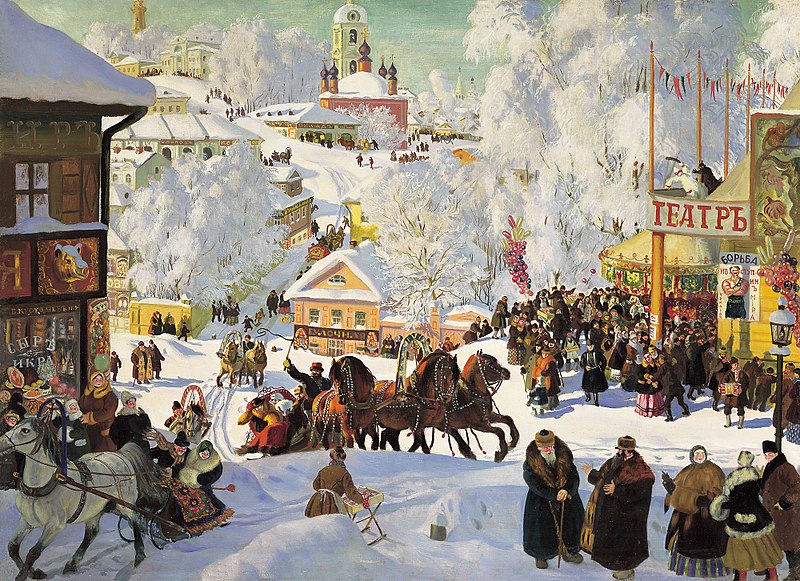 Учитель: Перед вами репродукция картины Бориса Кустодиева «Масленица». Вытянутое по горизонтали полотно вмещает целую панораму города. Эту картину Кустодиев писал под впечатлением от древних подмосковных городов Серпухова и Зарайска. Используя словосочетания, написанные на доске, составьте предложения при ответе на мои вопросы.(ВЫРАЖЕНИЯ на доске: Катят сани; слышен задорный смех, веселые приветствия; перезвон колокольчиков на  украшенной упряжке лошадей;  медные бляшки сбруй сверкают на солнце;  лоснятся упругие, сильные и красивые спины лошадей;  упряжки лошадей бодро, весело и резво бегут по сугробам и холмам; местом для своих забав дети избрали косогор; простёрли свои нежные ветви берёзы; потревоженные шумным праздником; кружат над городом; завороженным взором; зимний пейзаж.)Учитель: Чем примечательная изображенная местность? Учащиеся: Местность холмистая, и на ней раскинулся сказочный заснеженный город.Учитель: Какие постройки вы видите? Учащиеся: Церкви, светлые купола храмов, торговые ряды,  театр, искрящиеся инеем крыши домов и зданий. Учитель: Давно ли выпал снег? Учащиеся: О том, что шел снег давно, видно по его обилию на деревьях, по глубоким следам, оставленным в сугробах.Учитель: Почему на картине так много изображено людей?- Обратите внимание на людей, изображенных на переднем плане. Как они одеты? Что, по-вашему, занимает их?- Каково выражение лиц у людей?- Каким образом развлекаются люди?- Что привлекает наше внимание на среднем и заднем плане изображения?Учащиеся: Лихая езда на расписных санях с важными бородатыми кучерами, веселая карусель с шумным балаганом.Учитель: На фоне чего изображено катание?- Какими красками художник создает праздничную атмосферу народного гулянья?- Опишите небо. Каким вы его видите?- Какие цвета избрал художник для изображения города?- Какими словами можно передать настроение, которое вызывает у вас эта картина?- Какие чувства хотел выразить художник в этой картине?- Что вас в ней заинтересовало? - Как называется полотно, которым мы любовались, и когда оно было написано художником?